Консультация для родителей «Семейные традиции».Что же такое  семейные традиции и как они формируются.Традиция – это постоянно повторяющееся действие, принятое в нашей семье. Мы всегда так делаем. Для нас это привычно. Это некие ритуалы, действия, которые мы часто совершаем автоматически, будучи приученными к этому. Для нас это нормально и естественно.Традиции помогают семье быть сплоченной, выступают в роли своеобразного «цемента», скрепляющего членов семьи. Ребенку дают чувство стабильности окружающего мира (малыш знает — даже если в течение рабочей недели маме с папой некогда уделить ему достаточно внимания, выходные будут посвящены общению и полезным занятиям). Традиции способствую «привязке» ребенка к дому. И в критичный переходный период семейные традиции помогут подростку не чувствовать враждебности к собственным родителям, научат не стесняться мамы и папы и совместного времяпрепровождения.Какие бывают семейные традиции?Семейных традиций в мире существует огромное разнообразие. Но все же в целом можем попробовать их условно разделить на две большие группы: общие и специальные.Общие традиции – это традиции, встречающиеся в большинстве семей в том или ином виде. К ним можно отнести:• Празднование дней рождений и семейных праздников. Такая традиция наверняка станет одним из первых знаменательных событий в жизни малыша. Благодаря таким обычаям и дети, и взрослые получают множество «бонусов»: предвкушение праздника, хорошее настроение, радость общения с семьей, ощущение своей нужности и значимости для близких. Эта традиция – одна из самых теплых и веселых.     • Домашние обязанности всех членов семьи, уборка, раскладывание вещей по местам. Когда малыш с малых лет приучается к своим домашним обязанностям, он начинает чувствовать себя включенным в жизнь семьи, учится заботе.• Совместные игры с детьми. В таких играх принимают участие и взрослые, и маленькие. Делая что-то вместе с детьми, родители показывают им пример, учат разным навыкам, проявляют свои чувства. Потом, по мере взросления ребенка, ему проще будет сохранить доверительные отношения с мамой и папой.• Семейный обед. Очень многие семьи чтят традиции гостеприимства, что помогает объединять семьи, собирая их за одним столом.• Семейный совет. Это «собрание» всех членов семьи, на котором решаются важные вопросы, обсуждается ситуация, строятся дальнейшие планы, рассматривается бюджет семьи и т. п. Очень важно привлекать к совету детей – так ребенок научится быть ответственным, а также лучше понимать своих родных.• Ритуалы приветствия и прощания. Пожелания доброго утра и сладких снов, поцелуи, объятия, встреча при возвращении домой – все это является знаками внимания и заботы со стороны близких.• Совместные прогулки, походы в театры, кино, на выставки, поездки в путешествия – эти традиции обогащают жизнь семьи, делают ее более яркой и насыщенной.     Специальные традиции – это особые традиции, присущие одной данной семье. Возможно, это привычка по воскресеньям спать до обеда, или по выходным отправляться на пикник. Или домашний кинотеатр. Или походы в горы. Или…Вот примеры интересных семейных традиций:• Совместная рыбалка до утра. Папа, мама, дети, ночь и комары – на это решатся немногие! Но зато и масса эмоций и новых впечатлений тоже обеспечена!• Семейное приготовление пищи. Мама месит тесто, папа крутит фарш, а ребенок лепит пельмени. Ну и что, что не совсем ровно и правильно. Главное, что все веселые, счастливые и испачканные в муке!• Квесты по случаю дня рождения. Каждому имениннику – будь то ребенок или дедушка – утром вручается карта, по которой он ищет подсказки, ведущие его к подарку.• Поездки к морю в разное время года. Собрать всей семьей рюкзаки и отправиться на морское побережье, подышать свежим воздухом, устроить пикник или переночевать в зимней палатке – все это подарит необычные ощущения и объединит семью.• Рисовать друг другу открытки. Просто так, без повода и специального художественного таланта. Вместо того, чтобы обидеться и надуться, написать: «Я тебя люблю! Хоть ты порой и невыносим… Но я тоже не подарок.».• Сказка на ночь. Нет, не просто, когда мама читает малышу. А когда читают все взрослые по очереди, а слушают все. Светлое, доброе, вечное.• Встречать Новый год каждый раз в новом месте. Неважно, где это будет – на площади чужого города, на вершине горы или возле египетских пирамид, главное – не повторяться!• Говорим теплые слова. Каждый раз перед едой все говорят друг другу приятные слова и комплименты. Воодушевляет, правда?• Приготовление пищи «с любовью». «А ты любовь положил?» «Да, конечно, сейчас положу. Подай, пожалуйста, она в шкафчике!».• Праздник на верхней полке. Обычай встречать все праздники в поезде. Весело и в движении!     Создайте свою семейную традицию уже сегодня — и кто знает, быть может, через несколько десятилетий ваши дети станут рассказывать о теплых воспоминаниях своего детства, а традиция будет передаваться из поколения в поколение. Семейные традиции – это интересно и здорово.  Не пренебрегайте ими, ведь они сплачивают семью, помогают ей стать единым целым.Любите свою семью, проводите с ней время вместе и будьте счастливы!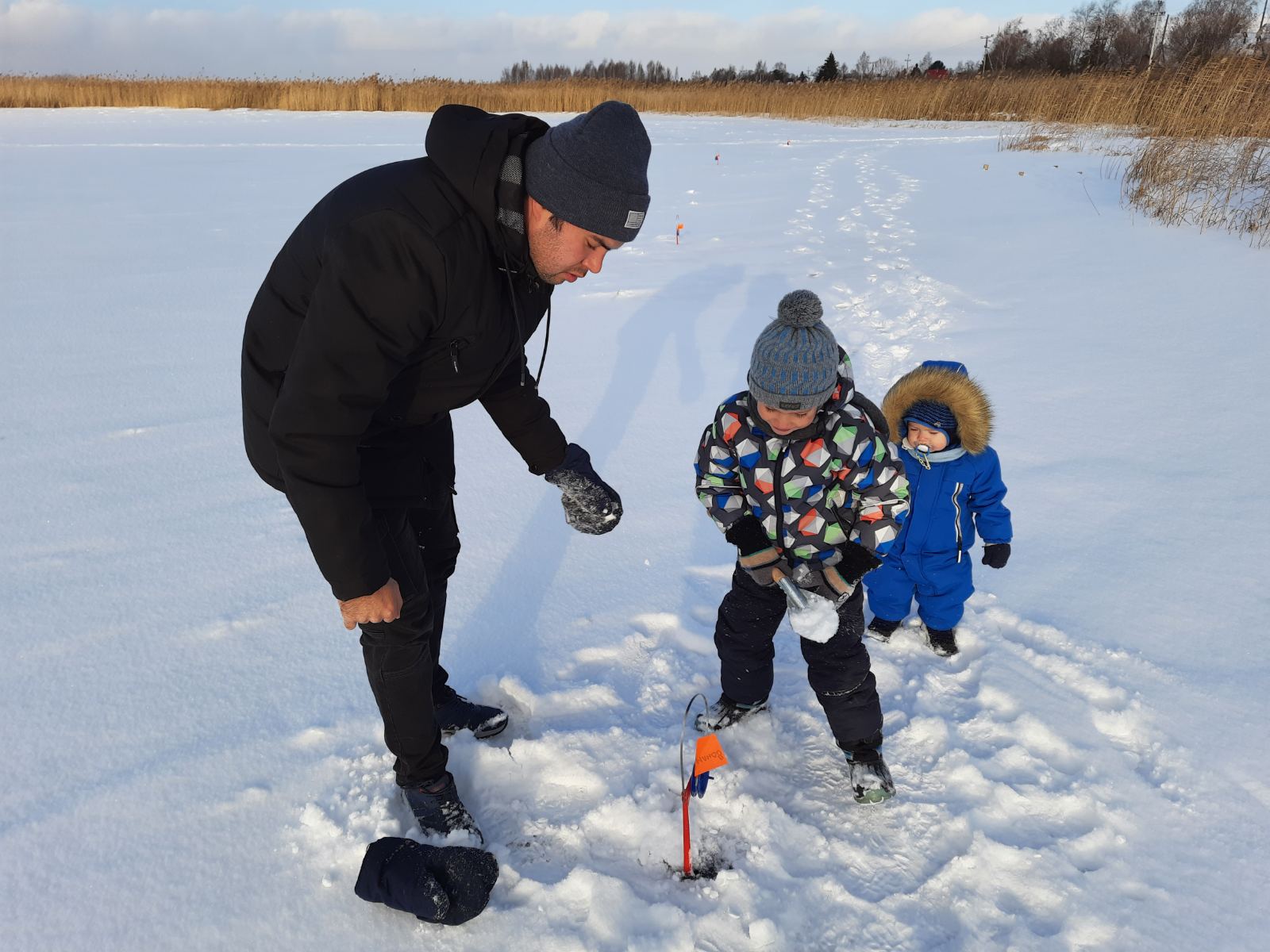 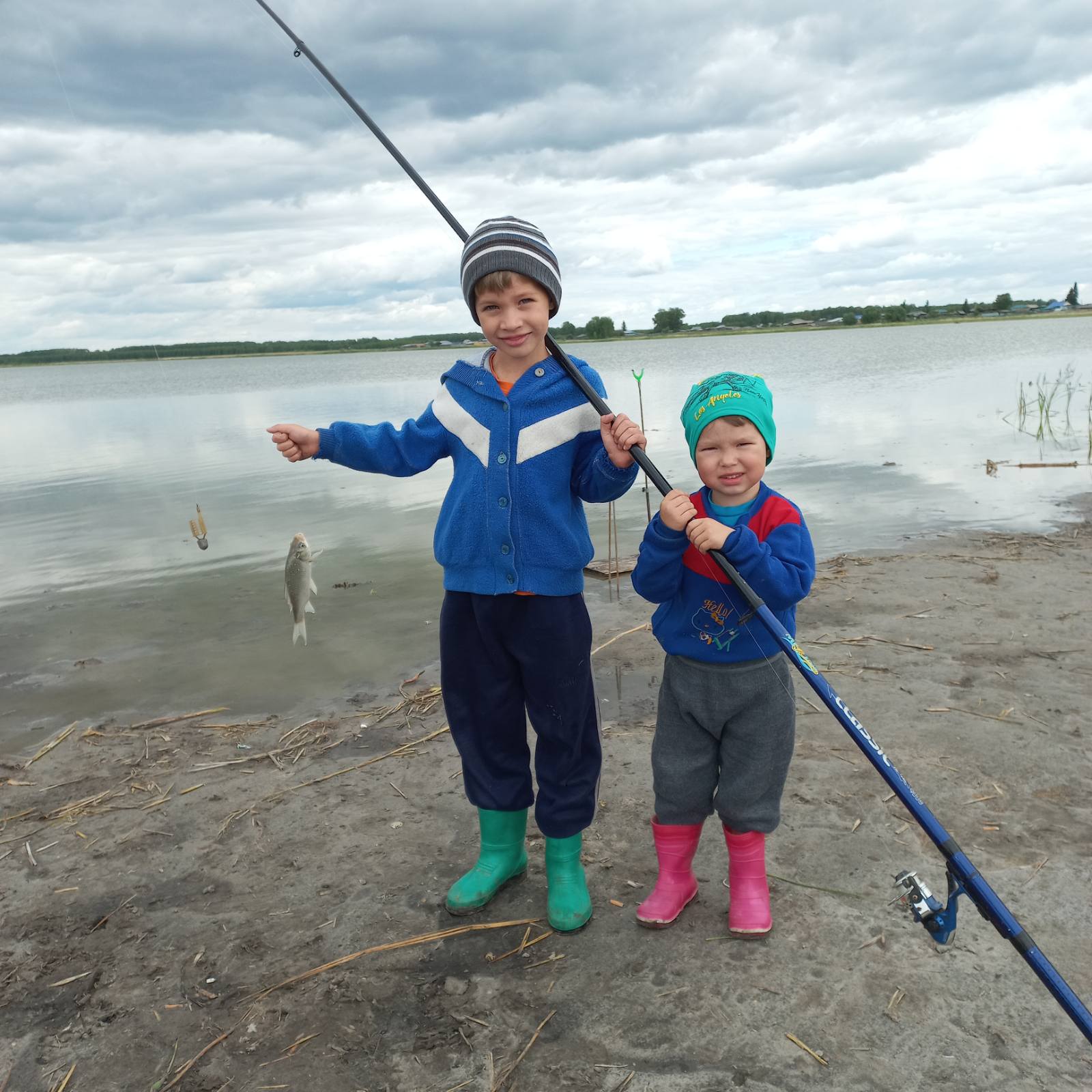 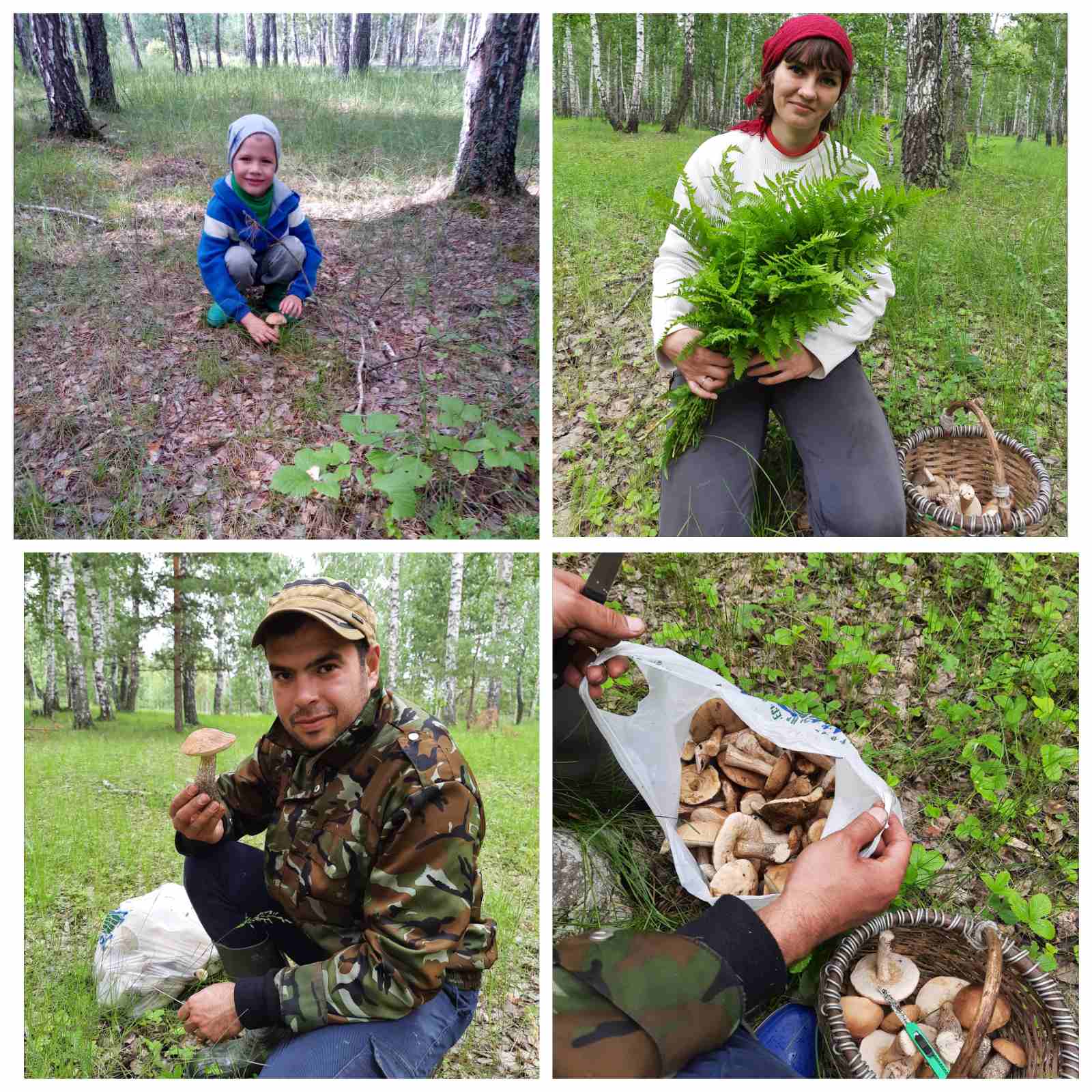 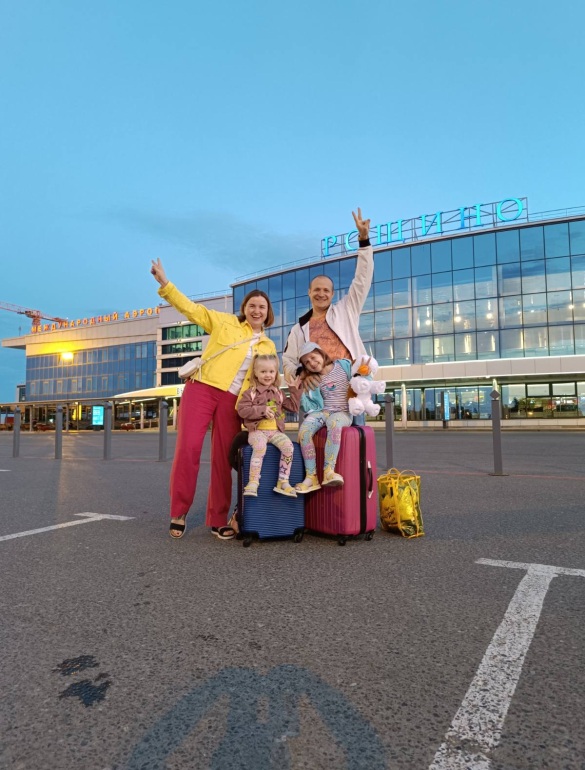 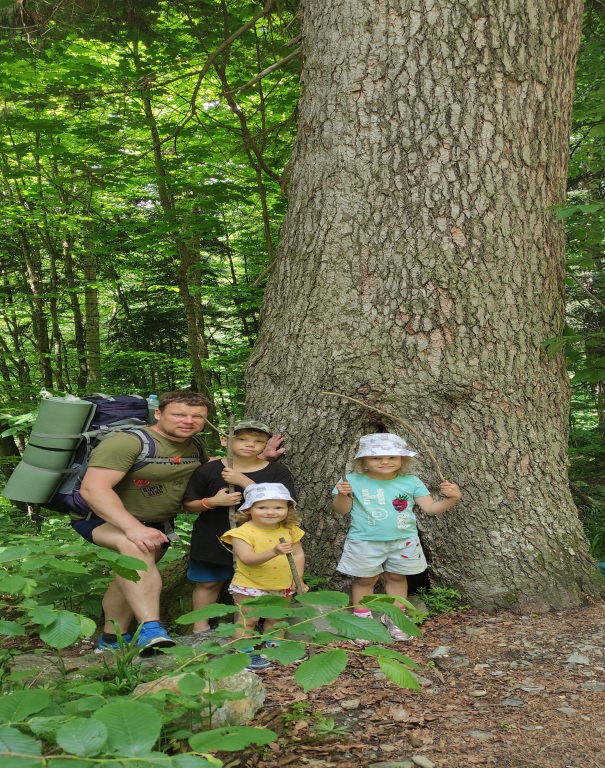 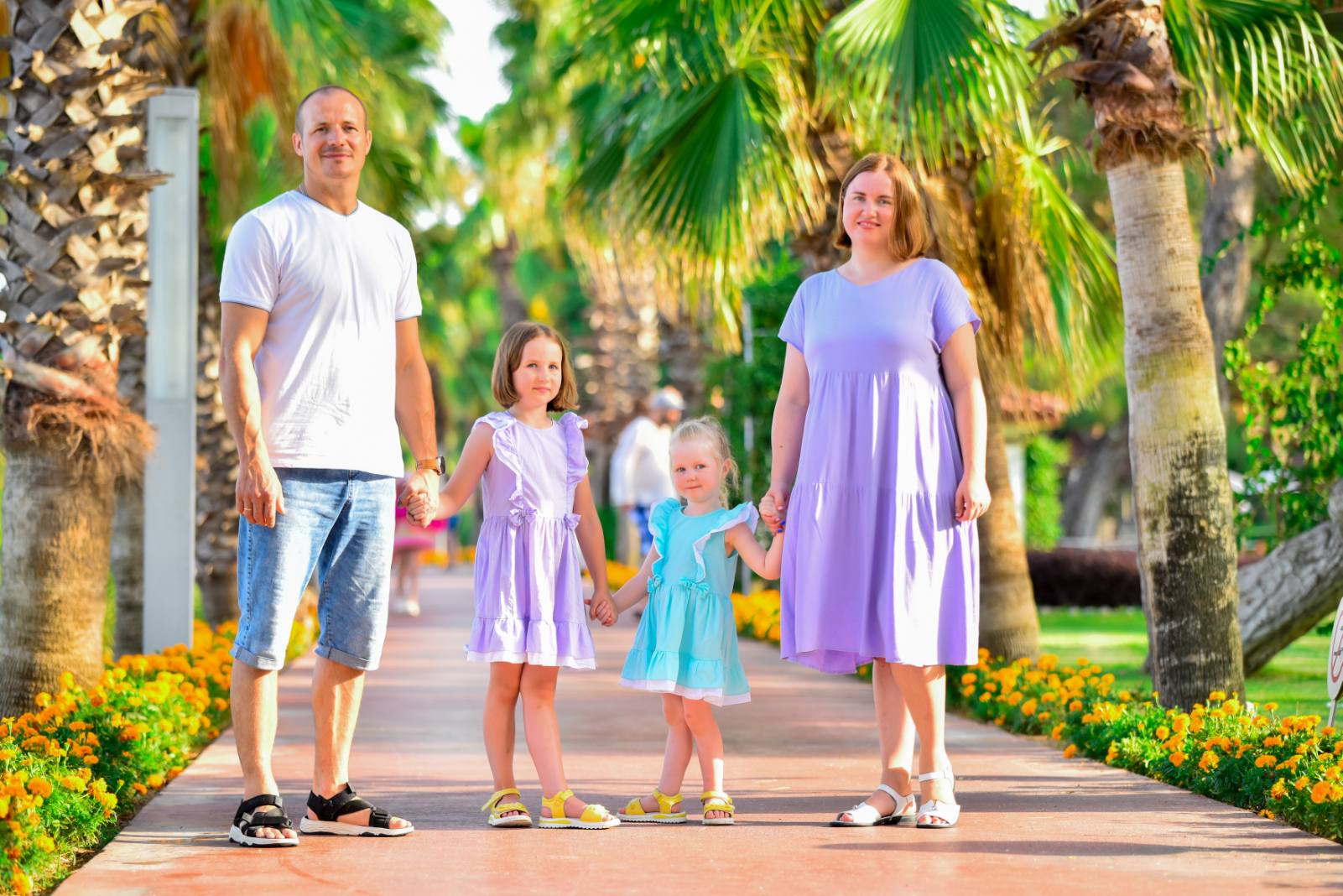 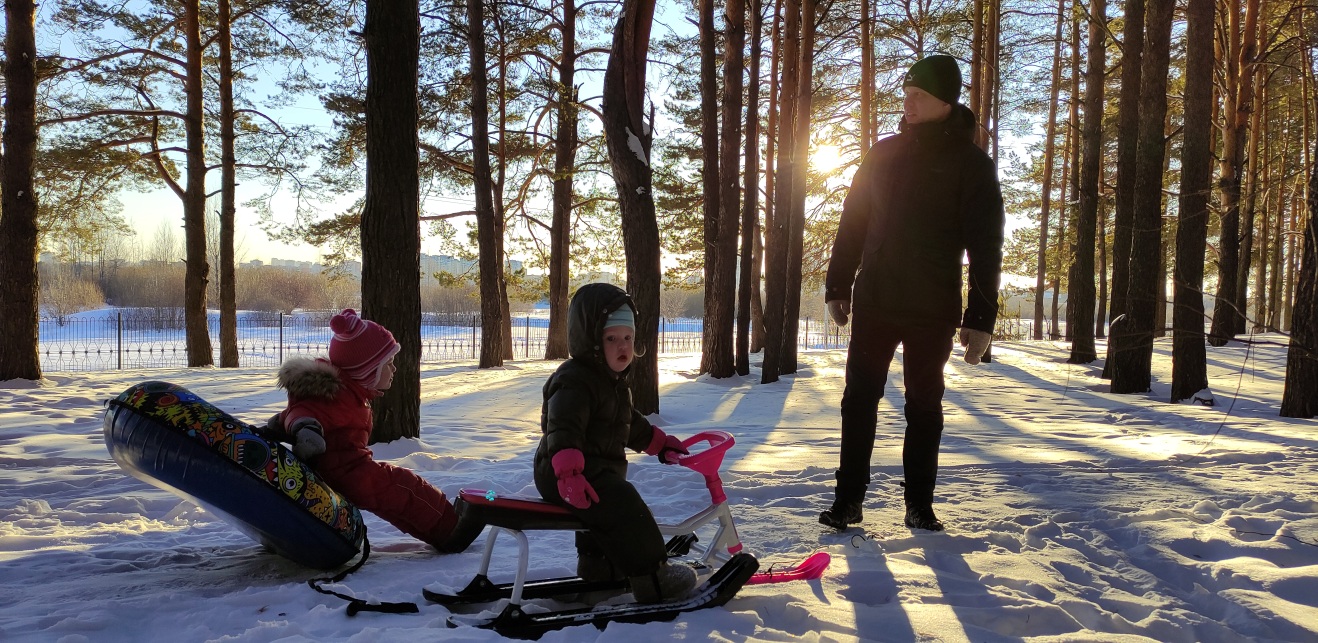 Воспитатель: Кондратьева Н. В.Тюмень 2024